› PRESSEMEDDELELSE, 26. SEPTEMBER 2018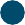 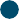 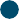 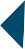 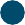 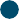 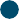 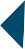 MOODY’S	BEKRÆFTER KOMMUNEKREDITS Aaa	RATING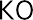 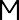 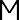 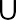 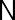 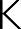 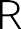 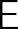 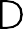 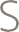 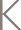 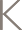 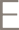 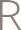 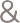 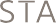 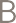 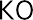 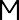 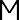 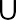 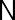 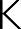 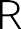 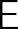 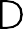 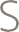 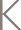 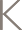 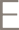 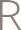 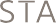 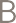 Moody’s Investor Service har offentliggjort en opdateret kreditvurdering af KommuneKredit, hvori de bekræfter KommuneKredit’s Aaa rating.Forventningen (outlook) er stabil.Moody’s lægger i deres vurdering vægt på KommuneKredits:tætte forhold til den kommunale og regionale sektor og den solidariske hæftelse fra alle danske regioner og kommunerden meget høje kreditkvalitet af KommuneKredits aktiverdirekte tilsyn fra Økonomi- og Indenrigsministeriet og en forsvarlig politik for modpartsrisikoen stabil finansiel udvikling på baggrund af offentligt sektor mandatstærk funding og likviditet og solid kapitalisering i forhold til andre sammenlignelige institutterDen fulde rapport kan findes på KommuneKredits hjemmeside.KommuneKreditKultorvet 16Telefon 3311 1512www.kommunekredit.dkCVR-nr.: 2212 86121175 København KTelefax 3391 1521e-mail: kk@kommunekredit.dkEAN-nr.: 5790001265762